Name_____________________________Date____________________Period_________Unit #2 Vocabulary Flipbook ProjectRead over the following vocabulary terms, and then put a check in the column that best describes your understanding of the term.Now that you have completed and correctly defined all of the vocabulary terms for Unit #2, you are going to create a “Unit #2 Vocabulary Flipbook”.  For this mini-project, you will complete all of the following:1.)	On the front cover write the title, “Unit #2 Vocabulary Flipbook” by: Your Name.2.)	On each of the pages, you will have:		a.)	The Term		b.)	The Definition		c.)	A picture that goes along with the term.3.)	Be sure to have plenty of bright, bold color in each of your pictures.Example:	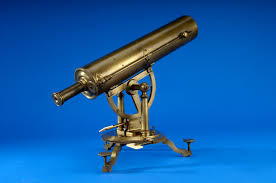 This mini project will be due on Tuesday, October 3, 2017.Unit #2 Vocabulary Flipbook Project RubricI know what this isI have heard it but am not sure of the meaningThis is new to meAstronomyAtomAuthorityClaim TestingCollective LearningCosmic Background Radiation (CBR)EvidenceGravityHydrogenIntuitionLight-YearLogicNucleus (atomic)ProtonTelescopeEvidenceExceedingMeetingApproachingBeginningIdentify sources that support my claim.I can identify two pieces of evidence to support the claim from a source(s) my teacher gave me. I can identify one piece of evidence to support the claim from a source(s) my teacher gave me. I can try to identify one piece of evidence to support the claim from a source(s) my teacher gave me. I can try to identify a piece of evidence from a source given by my teacher.